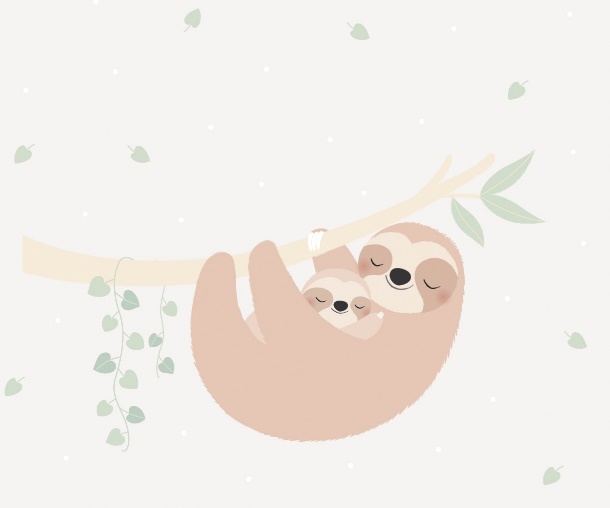 SPORTELLO DI ASCOLTO PSICOLOGICOEmergenza sanitaria Covid-19A cura dellaDr.ssa Claudia TiloccaPsicologa psicoterapeutaSpecialista in Psicologia clinicaPresso il XII° I.C. “V. Brancati”- SiracusaA.S 2020/2021